      В поселковой библиотеке 6 мая 2019 года для читателей была организованна  книжная выставка «Прикоснись душой к подвигу» и проведена беседа с чтением книг «Читаем детям о войне», посвященные Дню победы Великой Отечественной войны. В ходе беседы было заостренно внимание читателей на книге «В окопах памяти», где дети по очереди читали более понравившиеся отрывки из этого произведения. Дети поделились своими знаниями о подвигах их прадедов в Великой Отечественной Войне. Замзорская библиотека является участником десятой Международной акции «Читаем детям о войне» и награждена Дипломом.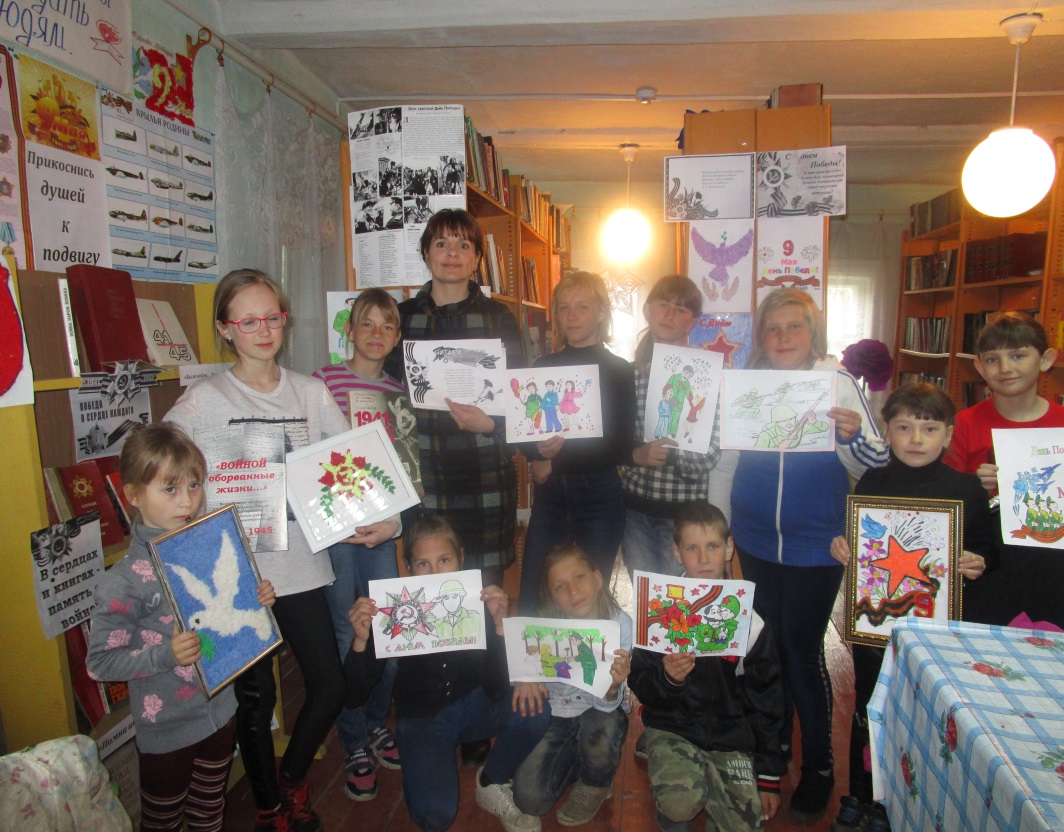 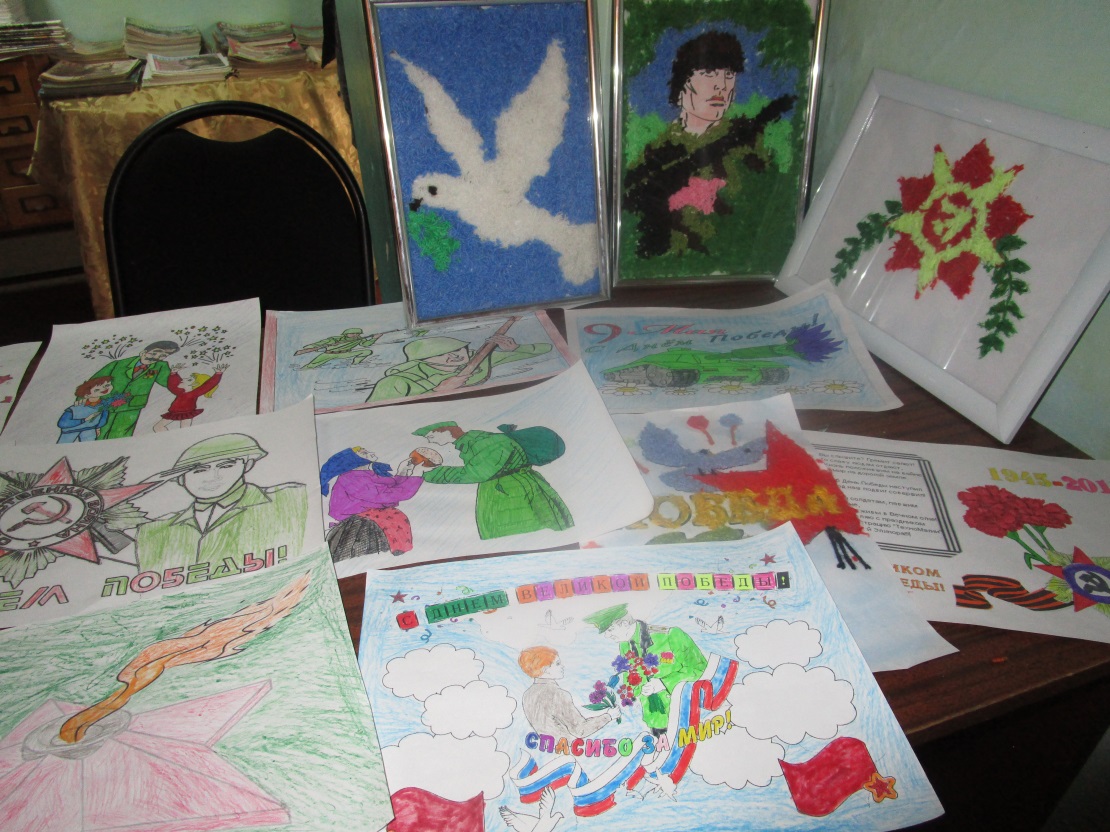 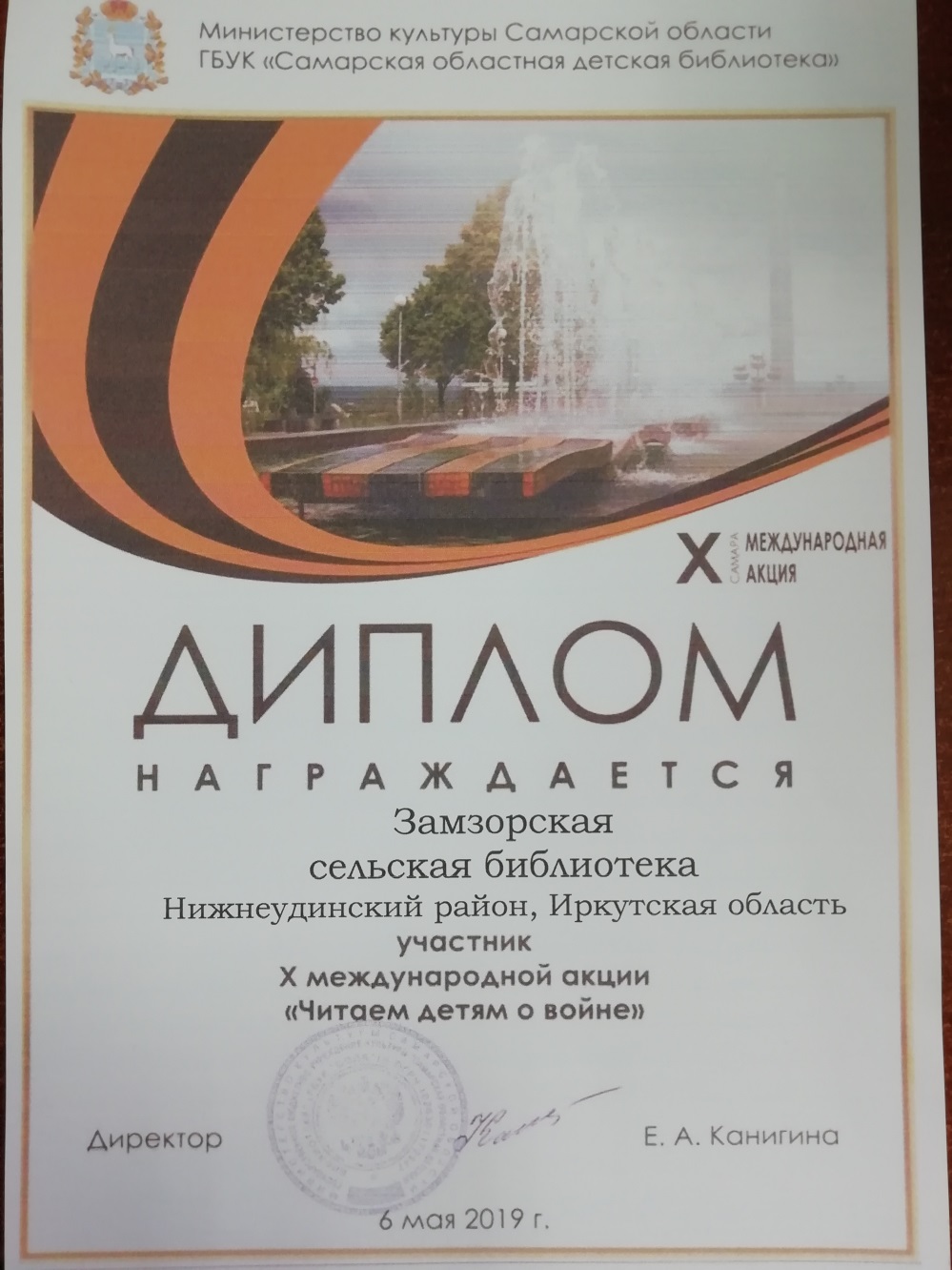 